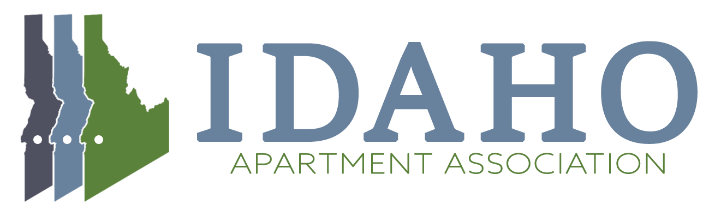 Education Committee AgendaJuly 15th, 2021  11:30 AMWelcome and IntroductionsCommittee GoalsCurrent Education Programs Update4th Quarter Membership Meeting TopicsAdditional BusinessNEXT MEETING:  August 19th, 2021 11:30 AM